ПРОЕКТ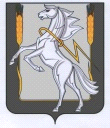 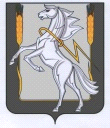 Совет депутатов Саккуловского сельского поселенияСосновского района Челябинской области	шестого созыва	Р Е Ш Е Н И Е п. Саккуловоот «____» _______________ 20____ года №  О внесении изменений и дополненийв Устав Саккуловского сельского поселенияРуководствуясь Федеральным законом от 6 октября 2003 № 131-ФЗ "Об общих принципах организации местного самоуправления в Российской Федерации", Совет депутатов Саккуловского сельского поселения шестого созыва РЕШАЕТ:1. Внести в Устав Саккуловского сельского поселения следующие изменения:1) абзац 2,3 пункта 2 статьи 25 «Правовые акты главы поселения» изложить в следующей редакции:«Муниципальные правовые акты нормативного характера и соглашения, заключаемые между органами местного самоуправления, подлежат официальному опубликованию в периодическом печатном издании, определяемом в соответствии с действующим законодательством.Для официального размещения муниципальных правовых актов и соглашений также используется портал Минюста России «Нормативные правовые акты в Российской Федерации» (http://pravo-minjust.ru, http://правоминюст.рф, регистрация в качестве сетевого издания: ЭЛ № ФС 77 - 72471 от 05.03.2018). В случае размещения полного текста муниципального правового акта на указанном портале объемные графические и табличные приложения к нему в печатном издании могут не приводиться.»;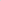 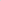 2) Главу VII.I «Избирательная комиссия Саккуловского сельского поселения» признать утратившей силу;3)  в пункте 2 статьи 7 слова «избирательной комиссией Саккуловского сельского поселения» заменить словами «избирательной комиссией, организующей подготовку и проведение выборов в органы местного самоуправления, местного референдума»; 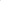 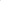 4) в пункте 7 статьи 8 слова «избирательную комиссию Саккуловского сельского поселения» заменить словами ««избирательную комиссию, организующую подготовку и проведение выборов в органы местного самоуправления, местного референдума»;5) подпункт 10 пункта 2 статьи 18 исключить;6) абзац 3 пункта 4 статьи 20 «Правовые акты Совета депутатов» изложить в следующей редакции:«Муниципальные правовые акты нормативного характера и соглашения, заключаемые между органами местного самоуправления, подлежат официальному опубликованию в периодическом печатном издании, определяемом в соответствии с действующим законодательством.Для официального размещения муниципальных правовых актов и соглашений также используется портал Минюста России «Нормативные правовые акты в Российской Федерации» (http://pravo-minjust.ru, http://правоминюст.рф, регистрация в качестве сетевого издания: ЭЛ № ФС 77 - 72471 от 05.03.2018). В случае размещения полного текста муниципального правового акта на указанном портале объемные графические и табличные приложения к нему в печатном издании могут не приводиться.».2.  Настоящее решение подлежит официальному опубликованию в газете «Сосновская Нива», обнародованию на информационных стендах после его государственной регистрации в территориальном органе уполномоченного федерального органа исполнительной власти в сфере регистрации уставов муниципальных образований.3.  Настоящее решение вступает в силу после его официального опубликования (обнародования) в соответствии с действующим законодательством. Председатель Совета депутатовСаккуловского сельского поселения			        Н.З. ГизатуллинаГлава Саккуловскогосельского поселения						        Т.В. Абрарова